  Les débuts de l’écriture chez les GS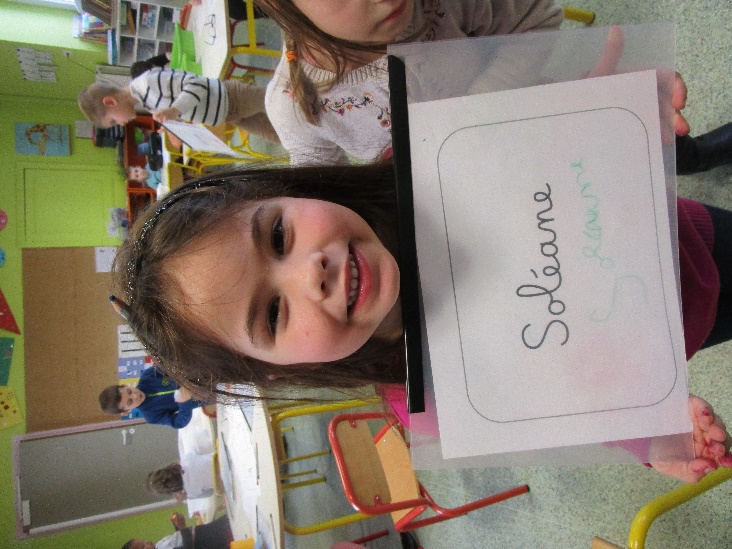 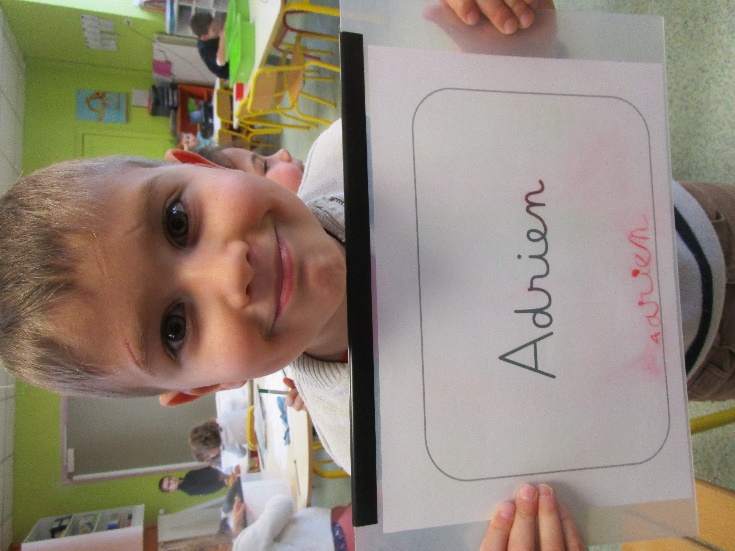 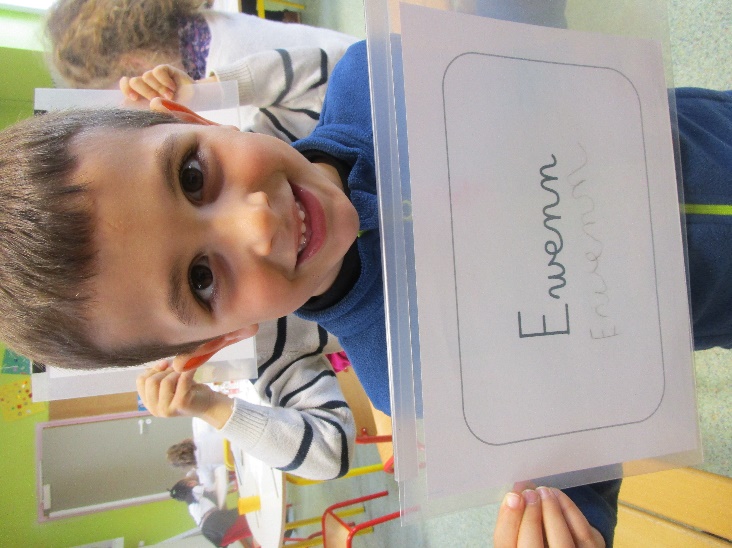 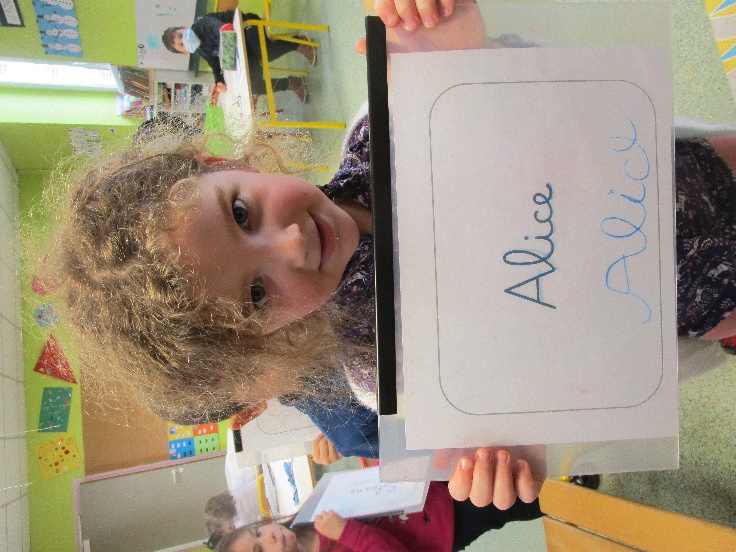 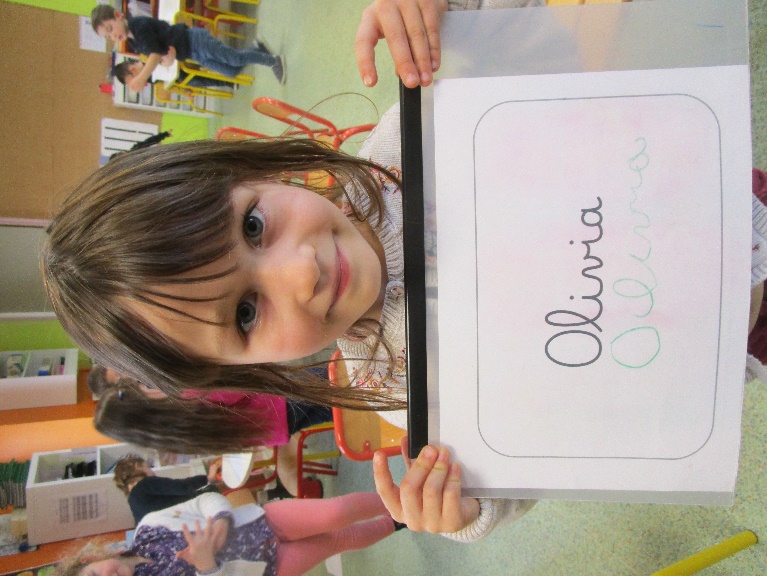 